Other ReferencesAnoee, N. (2015). Learning through tunnganarniq. In F. Walton & D. O’Leary (Eds)., Sivumut, Towards the future together: Inuit women educational leaders in Nunavut and Nunavik (pp. 89-102). Women’s Press / Canadian Scholars’ Press. Battiste, M. (2013). Chapter 10: Possibilities of Educational Transformations. In Decolonizing Education: Nourishing the Learning Spirit. Purich. https://ebookcentral-proquestcom.ezproxy.lib.ucalgary.ca/lib/ucalgaryebooks/reader.action?docID=5652479&ppg=176Dickason, O. with McNab, D. (2008). Introduction. In Canada’s First Nations: A History of Founding Peoples from Earliest Times (pp. xxvii). Oxford University Press.Little Bear, L. (2000a). Jagged worldviews colliding. In M. Battiste (Ed.), Reclaiming Indigenous voice and vision, (pp. 77-85). UBC Press. https://www-deslibris-ca.ezproxy.lib.ucalgary.ca/ID/404356 https://www.learnalberta.ca/content/aswt/worldviews/documents/jagged_ worldviews_colliding.pdfMcKeough, A., et al. (2008). Storytelling as a foundation to literacy development for Aboriginal children: Culturally and developmentally appropriate practices. Canadian Psychology 49(2), 148–154. doi: 10.1037/0708-5591.49.2.148148Poitras Pratt, Y., Louie, D.W., Hanson, A.J., & Ottmann, J. (2018). Indigenous education and decolonization. Oxford Research Encyclopedia of Education. Oxford University Press. doi: 10.1093/acrefore/9780190264093.013.240 PDF will be posted in D2LSimpson, L. (2014). Land as pedagogy: Nishnaabeg intelligence and rebellious transformation. Decolonization: Indigeneity, Education & Society, 3(3), 1-25. https://jps.library.utoronto.ca/index.php/des/article/view/22170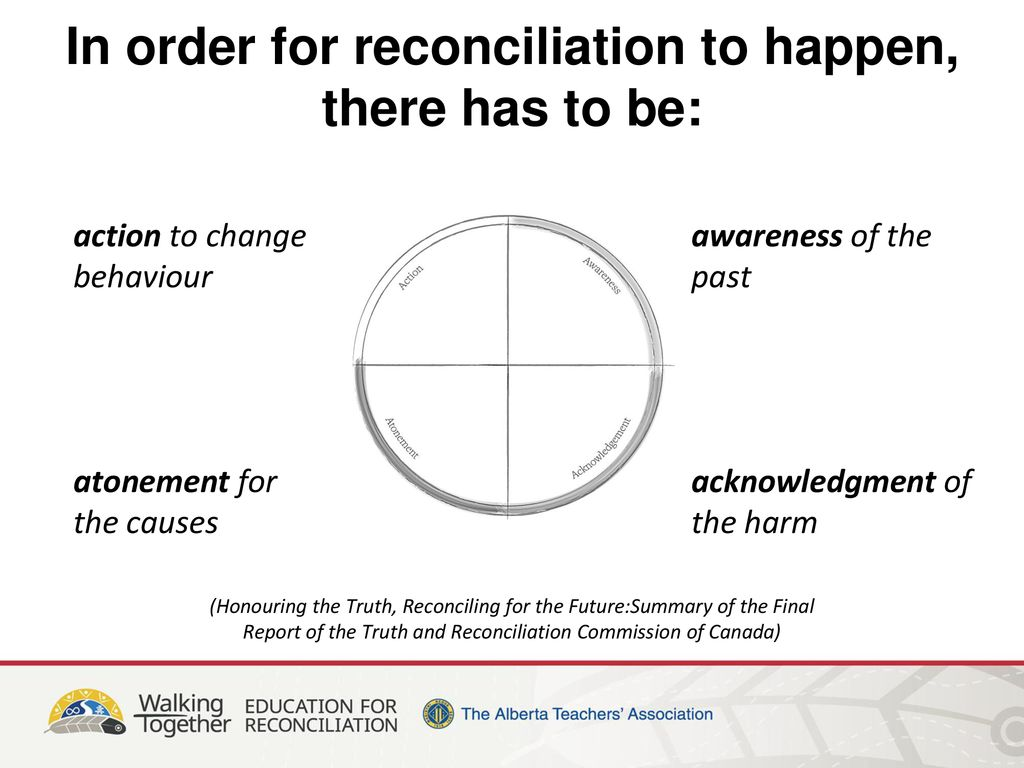 ResourceDescriptionActive History. (2019, July 15). Appropriation vs. Incorporation: Indigenous Content in the Canadian History Classroom. Huron University College. https://activehistory.ca/2019/07/appropriation-vs-incorporation-indigenous-content-in-the-canadian-history-classroom/Practical Information and resources for teachers to support authentic Indigenous learning in the classroomAlberta Teachers’ Association. (2017). Professional learning pebbles: activities to build teachers’ foundational knowledge. Retrieved from  https://www.teachers.ab.ca/SiteCollectionDocuments/ATA/For%20Members/ProfessionalDevelopment/Walking%20Together/PD-WT-19%20-%20Learning%20Pebbles.pdf Foundational knowledge and classroom activitiesBC Teachers Federation. (2006). Project of heart: Illuminating the hidden history of residential schools in BC.  https://bctf.ca/HiddenHistory/ History of residential schools in BCBaylor Institute for Oral History. (2012).  Understanding oral history:  Why do it?  https://www.baylor.edu/content/services/document.php/66420.pdfhttps://www.bundarra.org/blogs/bundarra-in-the-community/the-importance-of-storytelling-within-indigenous-cultureTeaching the value of Oral StoriesBritish Columbia’s Teacher Federation. (2020). Aboriginal Education Teaching Resources. Retrieved from https://bctf.ca/AboriginalEducation.aspx?id=13404  Links to Indigenous teaching resourcesCanadian Encyclopedia. (2012, January 18). Uses of plants among Indigenous peoples in Canada.  https://www.thecanadianencyclopedia.ca/en/article/plants-native-uses Traditional Indigenous plant uses Chiarotto, L. (2011).  Natural Curiosity: Building Children’s Understanding of the World Through Environmental Inquiry.  A Resource for Teachers.  University of Toronto: The Laboratory School at the Dr. Eric Jackman Institute of Child Study.  https://thelearningexchange.ca/wp-content/uploads/2014/04/NaturalCuriosityManual.pdfEnvironmental inquiry and responsibilityColours of Us. (2016, November 11).  32 Native American children’s books.   https://coloursofus.com/32-native-american-childrens-books/List of authentic Indigenous/muliticultural books to for your classroomCouncil on Aboriginal Initiatives. (2012, February 11).  Elder protocol and guidelines.  University of Alberta.  https://cloudfront.ualberta.ca/-/media/ualberta/office-of-the-provost-and-vice-president/indigenous-files/elderprotocol.pdfIndigenous Elder rolesCreative Spirits. (n.d.). Traditional Aboriginal games and activities. https://www.creativespirits.info/aboriginalculture/sport/traditional-aboriginal-games-activitiesAuthentic Indigenous games to play with studentsEarth Child Project. (2018). Guide to Sharing Circles.  http://earthchildproject.org/guide-to-sharing-circles/Sharing Circles in the classroomEmpowering the Spirit. (2020). Educational Resources that Support Reconciliation. empoweringthespirit.ca   Foundational knowledge and classroom supportFirst People of America and Canada – Turtle Island. (n.d.). First People legends.    https://www.firstpeople.us/FP-Html- Legends/Large alphabetical compilation of legends by 1400 eldersFirst Voices for Kids:  languages from across Canada  https://www.firstvoices.com/kids/FV/sections/Data/  Students can click on Indigenous languages from across Canada to find words, phrases, songs & stories, and games.Freeman, K., McDonald, S., & Morocom, L. (2018, April 24). Truth and reconciliation in YOUR classroom. Edcan Network. Retrieved from https://www.edcan.ca/articles/truth-reconciliation-classroom/  Resources to integrate truth and reconciliation IBBY Canada. (n.d.) From sea to sea: celebrating Indigenous picture books.   http://www.ibby-canada.org/wp-content/uploads/2018/11/FromSeaToSeaToSea_Ibby_Catalogue_Final_Digital.pdf  contains a list of illustrated Indigenous children’s booksIndigenous Knowledge and Wisdom Centre.  (n.d.). Virtual Library.  https://www.ikwc.org/virtual/Library resources for all gradesIndigenous Tourism BC. (n.d.). The drum: the heartbeat of our Indigenous cultures.  https://www.indigenousbc.com/stories/the-drum-heartbeat-of-our-indigenous-cultures/ https://shamanicdrumming.com/healing_power_of_the_drum_circle.htmlDrumming Circles in the classroomKAIROS Canada. (2019). Reconciliation through education and understanding.   https://www.kairosblanketexercise.org/ Blanket exercise and other resourcesLearn Alberta. (n.d.). Sample lesson plans.  http://www.learnalberta.ca/content/fnmilp/ela.html  Sample lesson plansLes Plan. (n.d.). Building Bridges.            https://www.lesplan.com/en/publications/building-bridgesphotocopiable current events resource, published in English and French, for   students in grades 5 though 7 and grades 8 through 10 (5 issues/year for $150)  Miles, James. (2018). Teaching history for truth and reconciliation: the challenges and opportunities of narrativity, temporality, and identity. McGill Journal of Education, 53(2), p. 294-311. https://mje.mcgill.ca/article/view/9495  Pedagogical approaches to truth and reconciliationMurphy, Raven. (n.d.).  Raven speaks. https://ravenspeaks.ca/education/indigenous-education/Indigenous education resources, professional workshops, retreatsNative Knowledge 360. (2020). National Museum of the American Indian.https://americanindian.si.edu/nk360  Native American instructional resources, professional development Ontario Native Literacy Coalition. (2010).  Teachings of the medicine wheel.  https://onlc.ca/wp-content/uploads/2014/06/Medicine-Wheel-Student-Manual1.pdfLesson plans for various ways to use medicine wheelsOntario’s Teacher Federation. (2020). Useful links for Indigenous Education.  https://www.otffeo.on.ca/en/resources/useful-links/indigenous-education/   Resources created with the purpose of truth and reconciliationSchool District Indigenous Resources WebsitesSD 28 Quesnel, BC. (n.d.).  Aboriginal connections.   https://bcnewcurriculum.weebly.com/aboriginal-connections.htmlSD 71  Courtney, BC. (n.d.). Indigenous education.     http://www3.sd71.bc.ca/School/abed/resources/teacher/Pages/default.aspx#/=SD 73 Chinooks Edge, AB. (n.d.).  Indigenous education teacher resources. https://sites.google.com/cesd73.ca/indigenous-education/teaching-resources?authuser=0) resources, videos, lesson plans and activitiesSeale, D. and Slapin, B. (2020). Oyate. (2020). A broken flute:  the Native experience in books for children.  Oyate. http://www.oyate.org/index.php/hikashop-menu-for-module-114/product/371-a-broken-flute-the-native-experience-in-books-for-childrenBook reviews, critiques on cultural appropriationWalking Together. (n.d.).  First Nations, Metis and Inuit Perspectives in Curriculum. http://www.learnalberta.ca/content/aswt/ Resource for teachers to support Indigenous learningWebstad, Phyllis.  (2018). The orange shirt story. Medicine Wheel Education. Webstad, Phyllis.  (2018). The orange shirt story teacher lesson plan. Medicine Wheel Education.True story of residential school experience near Williams Lake, BCTeacher lesson plans and ideasWerklund School of Education.(2017 December 6).  Connecting land to teaching Pedagogy: A land-based learning experience at Writing on Stone.  https://www.youtube.com/watch?v=t7IhDg85yVM&feature=youtu.be Learning from the land resources